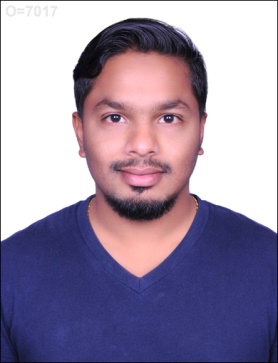 COLIN 		COLIN.348915@2freemail.com 			Customer Services and Procurement Administrator.PERSONAL SUMMARY 
An experienced customer services executive with 5 years of invaluable experience working in the customer support & procurement department for leading American Clients. Highly focused with a comprehensive knowledge of how to maintain a professional, helpful and courteous relationship with customers. 
CAREER HISTORYLawrence Fernandes Consultant Service, Pune IndiaProject Management 				Jan 2014– Dec 2016Providing support, help and advice to Clients / Builders / Customers also providing support for the projects conducted by the company. Responsible for providing monthly financial and technical updates of any known issues/risks to Senior Manager.Duties: Dealing with customer enquiries by telephone and email. Ensuring that customers problem is brought to a satisfactory conclusion. Preparing project initiation documentation.Responsible for ensuring best value is obtained for the project including supplier base.Writing detailed and summarized project progress reports &updating records.  Identifying, costing and processing any contract variations.Monitoring actual expenditure figures against project budgets.Follow up to ensure resolution forany problems that arose.Handle complaints, provide appropriate solutions and alternatives within the time limits.Perform general accounting functions focused on audits and mandatory activities for management reviews.Hewlett Packard, Bangalore IndiaProcurement Operations In charge					Aug 2012 –Dec 2013Duties: Reviewing and reconciling (verifying) Procurement card-Card transactions in a timely manner.When required (or requested) providing a business purpose for P-Card transactions.Approving Procurement -Card transactions made by Cardholders.Responding to departmental inquiries regarding Procurement -Card policies andprocedures. Managing and approving Procurement  Card applications for new participants andmodifications to existing profilesConducting regular reviews of Departmental P-Card program to ensurecompliance with policies and procedures24[7], Bangalore IndiaInteractive Social Media Advisor						     Sept 2011 – June 2012Duties: Ensuring to provide a high standard of customer service to clients. Contributed to and participated in team meetings and activities. Logged enquiries and resolutions on a database. Receiving incoming calls from customers in regards to renewing their product detailsMaximising every sales enquiry. Offer customers alternatives and up-selling.Ensuring all telephone calls is answered within a 15 second time frame. Using Word & Excel to create reports.KEY COMPETENCIES AND SKILLS Professional Understanding of and commitment to the implementation of equal opportunities. Developing customer service procedures, policies & standards.  Extensive knowledge of call logging software.  Experience of Microsoft software like Word, Excel and PowerPoint.  Producing written information for customers and reports for managers.  Making recommendations to senior managers to improving customer service.  Able to train, monitor and supervise junior or new staff. Personal A good level of written and verbal communication skills.  Able to quickly gain extensive knowledge of a company products & services.  Possessing a confident and good telephone manner.  Experience of working shifts, early mornings, afternoons, weekends & nights.  Adaptive to change and ability to multi-task.  Able to work as part of a team and in a busy telephony environment.  Committed to promoting high quality standards at all times. Able to react quickly and effectively when dealing with challenging situations. 
ACADEMIC QUALIFICATIONS Bachelor of Computer Application - 2011Anjuman Institute of Information Science & Management Dharwad- IndiaHigher Secondary School Certificate - 2008							Bangur IndependentUniversity- Dandeli - IndiaSecondary School Certificate - 2005ST. Michael’s Convent -Dandeli – IndiaPERSONAL DETAILS Date of Birth:		1stSeptember 1989Marital Status:   		MarriedLanguages Known: 	English, Hindi, Marathi and Konkani.  Nationality: 		IndianVisa			Visit Visa [Valid Till – 15th May 2017]